Утверждаю: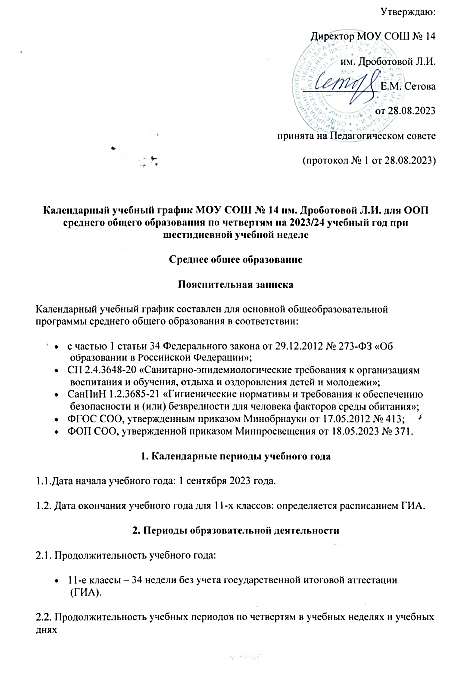 Директор МОУ СОШ № 14им. Дроботовой Л.И.______________ Е.М. Сетоваот 28.08.2023принята на Педагогическом совете (протокол № 1 от 28.08.2023)Календарный учебный график МОУ СОШ № 14 им. Дроботовой Л.И. для ООП среднего общего образования по четвертям на 2023/24 учебный год при шестидневной учебной неделеСреднее общее образованиеПояснительная запискаКалендарный учебный график составлен для основной общеобразовательной программы среднего общего образования в соответствии:с частью 1 статьи 34 Федерального закона от 29.12.2012 № 273-ФЗ «Об образовании в Российской Федерации»;СП 2.4.3648-20 «Санитарно-эпидемиологические требования к организациям воспитания и обучения, отдыха и оздоровления детей и молодежи»;СанПиН 1.2.3685-21 «Гигиенические нормативы и требования к обеспечению безопасности и (или) безвредности для человека факторов среды обитания»;ФГОС СОО, утвержденным приказом Минобрнауки от 17.05.2012 № 413;ФОП СОО, утвержденной приказом Минпросвещения от 18.05.2023 № 371.1. Календарные периоды учебного года1.1.Дата начала учебного года: 1 сентября 2023 года.1.2. Дата окончания учебного года для 11-х классов: определяется расписанием ГИА.2. Периоды образовательной деятельности2.1. Продолжительность учебного года:11-е классы – 34 недели без учета государственной итоговой аттестации (ГИА).2.2. Продолжительность учебных периодов по четвертям в учебных неделях и учебных днях11-е классы* Сроки проведения ГИА обучающихся устанавливают Минпросвещения и Рособрнадзор.3. Продолжительность каникул, праздничных и выходных дней11-е классы* Для обучающихся 11-х классов учебный год завершается в соответствии с расписанием ГИА.** В календарном учебном графике период летних каникул определен примерно.4. Сроки проведения промежуточной аттестацииПромежуточная аттестация проводится в 11-х классах с 10.04.2024 по 15.05.2024 без прекращения образовательной деятельности по предметам учебного плана.5. Дополнительные сведения5.1. Режим работы образовательной организации5.2. Распределение образовательной недельной нагрузки5.3. Расписание звонков и перемен11-е классыУчебный
периодДатаДатаПродолжительностьПродолжительностьУчебный
периодНачало Окончание Количество
учебных недель Количество
учебных дней I четверть01.09.202327.10.2023844II четверть06.11.202329.12.2024848III четверть08.01.202422.03.20241163IV четверть01.04.202425.05.2024746Итого в учебном году без учета ГИА*Итого в учебном году без учета ГИА*Итого в учебном году без учета ГИА*34201Каникулярный периодДатаДатаПродолжительность
каникул, праздничных и
выходных дней в
календарных дняхКаникулярный периодНачало Окончание*Продолжительность
каникул, праздничных и
выходных дней в
календарных дняхОсенние каникулы28.10.202305.11.20239Зимние каникулы30.12.202307.01.20249Весенние каникулы23.03.202431.03.20249Летние каникулы**01.07.202431.08.202462Выходные дниВыходные дниВыходные дни36Из них праздничных днейИз них праздничных днейИз них праздничных дней4ИтогоИтогоИтого129**КлассУчебный предметФорма промежуточной аттестации11Русский языкТестирование11ЛитератураСобеседование11Родная русская литератураТестирование11Иностранный языкТестирование11МатематикаДиагностическая работа11ИсторияДиагностическая работа11Физическая культураСобеседование11ОБЖСобеседование11ОбществознаниеСобеседование11Родной русский языкТестирование11АстрономияДиагностическая работа11Индивидуальный проектДиагностическая работа<...><...><...>Период учебной деятельности11-е классыУчебная неделя (дней)6Урок (минут)40Перерыв (минут)10–15Периодичность промежуточной аттестации1 раз в годОбразовательная деятельностьНедельная нагрузка в академических часахОбразовательная деятельность11-е классыУрочная37Внеурочная10УрокПродолжительность урокаПродолжительность перемены1-й08:00–08:4010 минут2-й08:50–09:3015 минут3-й09:45–10:2515 минут4-й10:40–11:2015 минут5-й11:35–12:1510 минут6-й12:25–13:0510 минут7-й13:15–13:55–Перерыв между уроками и занятиями внеурочной деятельности – 30 минутПерерыв между уроками и занятиями внеурочной деятельности – 30 минутПерерыв между уроками и занятиями внеурочной деятельности – 30 минутВнеурочная деятельностьС 14:25–